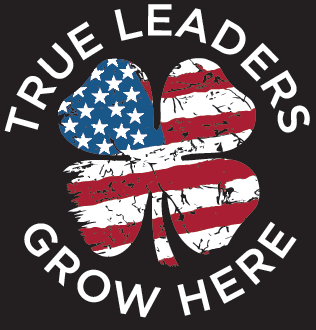 2017 State 4-H CongressRegistration FormJune 19 - June 22, 2017Registration will be handled through 4HOnline.  Prior to filing out this form in its entirety, please check with your 4-H Agent to confirm how your unit (city/county) will register youth for 4-H Congress this year.Registrations must be submitted in 4-H online by 5 p.m. May 5, 2017.Required fields are marked by an asterisk (*)*Participant Type:  4-H youth delegate    4-H adult volunteer    4-H Adult One Day    4-H Youth One Day    4-H faculty/staff   4-H Cabinet Member/Advisor  Other (please list) ____________*Unit: _____________________			*District: ___________________ *For current All Stars ONLY- I will attend All-Star Practice on Wednesday?	
       					    	                         Yes          No          *Are you a first-time VA 4-H Congress participant?    Yes          No          Participant Identification:Parent/Guardian Identification:For All 4-H Members:For 4-H Competition Participants Only (Full Time and One Day Delegates):Competition Workshop - June 20: Tuesday MorningMany youth participate in competitions while at Congress. However, many simply do not know what competition is all about.  To encourage more youth to participate in competition at Congress, competition workshops will be offered this year during regular competition times.  Delegates should rank competition areas they would like to learn more about.  Rank your workshop preference (with 1 being your top choice and 5 being your last choice).   There will be no changes upon arrival at Congress.  Youth that are registering for competitions or national congress interviews should not select a competition workshop; these youth will attend service learning during remaining time. *Great Summer Showcase – June 20: Tuesday AfternoonGreat Summer Showcase is offering many new and exciting workshops this year.  They are offered on a first to register, first to participate basis.  Rank your workshop preferences (with 1 being your top choice and 5 being last choice).  Those who do not rank their choices of tracks and workshops will be placed in open workshops.   There will be no changes in workshop assignments upon arrival at Congress. Congressional Games Sign-up Congressional Games will begin on Monday Evening at Breakzone.  If you would like to participate in Monday’s games pre-registration is required. Congressional Games will continue during the Tuesday evening program and pre-registration is mandatory for all youth Congress participants.  Please note that teams will be assigned based on Districts.	 For All AdultsPlease list all of your pre-existing Congress duties that you are aware of (please list to avoid double booking):Rank your Adult Volunteer Position preferences. (See the Agent/Adult Congress Information packet for job descriptions)If the need arose, would you be willing to drive a state van?   Yes         No  Do you have a passenger van that could be used as off campus transportation?   Yes         No If so, please list your driver’s license number, state of issue, and expiration date below: Please list the cell phone number you will have with you at Congress (to be included in a master adult list given to participants):For All Congress Participants:Health/Dietary Restrictions or Other Special Needs (please list):* Registration Fees: REGISTRATION CHECKSHEET* Preparer Information:Are you a 4-H All Star:  No         To be Tapped          Yes                                                     Unit Where Tapped ___________________                                                             Year Tapped ________________________    * Last Name: __________________________________________________________________* First Name:__________________________________________________________________* Mailing Address:__________________________________________________________________* City:__________________________________________________________________* State:__________________________________________________________________* Zip or Foreign Postal Code:__________________________________________________________________Home Phone Number:__________________________________________________________________Home E-mail Address:__________________________________________________________________Cell Phone:(For Youth Only) Age:__________________________________________________________________* Birthdate (mm/dd/yy):__________________________________________________________________* Gender:  Male       Female Race: White      Hispanic      Black     American Indian      Asian      MulticulturalParent 1 or Guardian's Name:___________________________________________________________Parent 1 or Guardian's Work Phone:___________________________________________________________Parent 2 or Guardian's Name:___________________________________________________________Parent 2 or Guardian's Work Phone:___________________________________________________________        Roommate preference:_____________________________________________________________* Name of Adult Chaperone:_____________________________________________________________Competitive Event Name (to ensure proper placement):_____________________________________________________________List Special Equipment/Space if Needed:_____________________________________________________________RankCompetition WorkshopCOMPETITOR – DO NOT SIGN ME UP FOR WORKSHOPNATIONAL CONGRESS APPLICANT – DO NOT SIGN ME UP FOR WORKSHOPAnimal Science: Intro to Nat’l 4-H Lawn Tractor ChallengeAnimal Science: 4-H Horse Bowl: HIT THE BUZZER…or don’tCitizenship:  LifeSmartsCommunication and Expressive Arts:  Extemporaneous SpeakingCommunication and Expressive Arts:  In Front of All These People?Communication and Expressive Arts:  Are you Scared?ES/OS:  Intro to Land Judging    Healthy Living:  Setting the Table: A start to finish workshop on the new table settingHealthy Living:  Food ChallengeService Learning:  VT Engage and Micah’s BackbackRankGSS WorkshopAnimal Science: Alpacas, Fiber to FunctionAnimal Science:  So What’s It Like to Be A USDA Veterinarian?Animal Science:  Oh Baby, Baby! A Scientific Look Equine Genetics and ReproductionAnimal Science: Do-It-Yourself CowsAnimal Science: Discovering the Science in Dairy ScienceCareer and Economic Education: Let’s Talk About Money  Career and Economic Education: Survivor: College EditionCitizenship:  How, When, What and Why to be an "AG"vocateCommunication and Expressive Arts:  Communicating Science- and How Agriculture is a ScienceCommunication and Expressive Arts: Fashion MerchandisingCommunication and Expressive Arts:  Scrap Your 4-H Story: Using Scrapbooking in Projects and PortfoliosCommunication and Expressive Arts:  Let WSLS 10 help you get camera readyHealthy Living: Yoga and Mindfulness 101Healthy Living: Snack AttackHealthy Living: Looking Beyond Food Labels-Letting our Taste Buds Do The TalkingES/OE: The Sustainability Model  ES/OE:  Organic Vegetable Farming  ES/OE: What’s in Your Water?  Groundwater in VirginiaES/OE: Get Lost!  Using Maps to Experience AdventureES/OE: I learned it From a TreeES/OE:  What Tree is That?STEM: DNA Extraction and Virginia Bioinformatics InstituteSTEM:   First and Second Generation biofuels in the XXI CenturySTEM:  Game ChangineerSTEM:  Build a Sibling Detector AlarmLeadership:   TEAM-Building:  Together Everyone Achieves MoreLeadership:  Ouch! That Stereotype HurtsLeadership:   4-H History and Context within Cooperative ExtensionLeadership:  Be Creative! Build your CommunityChoose TopThree choicesMonday-Ping Pong-SinglesMonday-Ping Pong-DoublesMonday-BillardsMonday-BowlingMonday-Air HockeyTuesday-Corn HoleTuesday-3 on 3 BasketballTuesday-Team VolleyballTuesday-KickballTuesday-ChessTuesday-CheckersTuesday-Stack Cup ChallengeTuesday-Minute to Win ItTuesday-Human FoosballTuesday-Non-Competitive-Just for Fun* T-Shirt Size (Adult Sizes)      Small        Medium         Large         X-Large           XX-Large                         Other:_____ Full Fee (Youth or Adult) you pay $220 With 1st Time Adult Volunteer Scholarship (one/unit) you pay      $0.  (This is assigned by your Unit, please check with your       4-H Agent) With First Time Delegate Scholarship (one/unit)     you pay half $110 With Cabinet Member Scholarship, you pay $150.
 One Day Fee (Youth Competitor (Youth or Adult)      you pay $45.Optional Fees:           Congress Delegation Photo - $5            Unit Delegation Photo - $5           Slideshow DVD - $5Registration FormCode of Conduct Health History FormCongress Heroes FormPayment* Preparer's Name:___________________________________________________* Preparer's Phone: ___________________________________________________* Preparer's Email:*Method of Payment:  Check all that apply

 Check
 HokieMart
 Foundation Transfer
 Congress Heroes Competition Scholarship___________________________________________________